		MIEJSKO – GMINNY OŚRODEK POMOCY SPOŁECZNEJ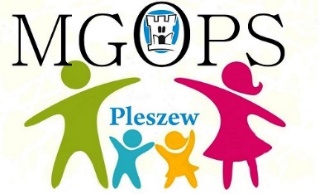 				ul. Słowackiego 19A, 63 – 300 Pleszew__________________________________________________________________________________________                                                                                                                                                               Ankieta
rozeznanie potrzeb na usługi w ramach
Programu „Opieka wytchnieniowa” – edycja 2024Metryczka:Płeć:    kobieta    mężczyznaWiek: …………………………………………Miejsce zamieszkania:    miasto    wieśProszę o wskazanie osoby, którą opiekuje się Pan/Pani w chwili obecnej:    dziecko z orzeczeniem o niepełnosprawności,
   osoba ze znacznym stopniem niepełnosprawności/ z orzeczeniem traktowanym 
na równi z orzeczeniem o znacznym stopniu niepełnosprawności. Proszę wskazać rodzaj niepełnosprawności osoby niepełnosprawnej, którą opiekuje się Pan/Pani w chwili obecnej:  dysfunkcja narządu ruchu (paraplegia, tetraplegia, hemiplegia; dziecięce porażenie mózgowe; stwardnienie rozsiane; dystrofia mięśniowa; przebyta przepuklina oponowo – rdzeniowa),dysfunkcja narządu wzroku,	 zaburzenia psychiczne,		 dysfunkcje o podłożu neurologicznym,   dysfunkcja narządu mowy i słuchu,	    pozostałe dysfunkcje, w tym intelektualne.  Proszę wskazać wiek osoby niepełnosprawnej, którą opiekuje się Pan/Pani w chwili       obecnej:  …………………………   lat .Proszę o wskazanie, jaką ilością jest Pan/Pani zainteresowany/a 
w ramach opieki wytchnieniowej:   pobyt dzienny w ilości ……………… godzin (maksymalnie na jednego uczestnika przypada 240 godzin w roku),     5. Czy jest Pan/Pani aktualnie objęty/a wsparciem w formie usług opiekuńczych/specjalistycznych usług opiekuńczych/usług obejmujących analogiczne wsparcie?   tak  nie6. Czy w przypadku wybrania dziennej opieki wytchnieniowej ma Pan/Pani możliwość wskazania osoby, która mogłaby pełnić funkcję opiekuna 
i spełniałaby wymogi programu* tj. posiadała stosowne wykształcenie 
lub doświadczenie w opiece nad osobami niepełnosprawnymi?   tak    nie *Usługi opieki wytchnieniowej w formie całodobowej i dziennej w miejscach wskazanych powyżej mogą być świadczone przez:  osoby posiadające dyplom potwierdzający uzyskanie kwalifikacji w zawodzie asystent osoby niepełnosprawnej/pielęgniarka lub innym, zapewniającym realizację usługi opieki wytchnieniowej w zakresie adekwatnym do indywidualnych potrzeb osoby niepełnosprawnej lub   osoby posiadające, co najmniej 6-miesięczne udokumentowane doświadczenie w udzielaniu bezpośredniej pomocy/opieki osobom niepełnosprawnym, w tym np. doświadczenie zawodowe, udzielanie wsparcia osobom niepełnosprawnych w formie wolontariatu itp. (posiadanie doświadczenia, o którym mowa, powinno zostać udokumentowane pisemnym oświadczeniem podmiotu, który zlecał udzielanie bezpośredniej pomocy osobom niepełnosprawnym).Dziękujemy za wypełnienie ankiety!__________________________________________________________________________________________www.mgops.pleszew.pltel.  +48 (0 62) 580 12 05, e-mail: sekretariat@mgopspleszew.pl